KASP FRIEND OF EDUCATION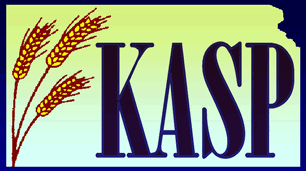 NOMINATION FORMThe following person/group is nominated for a KASP Friend of Education Award for their work advocating for the education, rights, welfare and mental health of all children and youth at the Local, State and/or National level (please use the exact name and degrees as they should appear on the award).In addition to this form, include three (3) letters of recommendation, a one-page description of why this/these person(s) is/are being nominated by you, and any optional supporting documentation. Incomplete packets will not be considered.All Nominations Should be Emailed Jonathan Smeeton (jesmeeton@gmail.com)Deadline for Submission: September 15Winners will be announced and highlighted during the KASP Fall Convention and in the Kansas School Psychologist Newsletter.Nominee 												Title 													Degree(s) 												Address 												 Phone 													E-mail 													*****************************************************************************Person making nomination 										Address 												 Phone 													E-mail 													Will the above-nominated person or group be attending the NASP Annual Convention?_______Yes ________No ________________________________Signature of Person Nominating